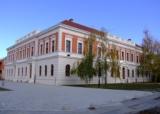 REPUBLIKA HRVATSKAOSJEČKO-BARANJSKA ŽUPANIJAOSNOVNA ŠKOLA JAGODE TRUHELKECRKVENA 2331000 OSIJEKNa temelju  članka  107. Zakona o odgoju i obrazovanju u osnovnoj i srednjoj školi (NN 87/08., 86/09., 92/10., 105/10. , 90/11., 16/12.  86/12., 126/12. i 94/13.) Osnovna škola Jagode Truhelke Osijek raspisujeN A T J E Č A Jza popunu radnog mjestaUčitelj/ica  likovne kulture, neodređeno, nepuno radno vrijeme – 29 sati tjednoUvjeti za zasnivanje radnog odnosa: Uz opće uvjete za zasnivanje radnog odnosa kandidati trebaju ispunjavati i posebne uvjete : poznavanje hrvatskog jezika i latiničnog pisma te odgovarajuću vrstu i razinu obrazovanja sukladno članku 105. Zakona o odgoju i obrazovanju u osnovnoj i srednjoj školi Uz prijavu na natječaj priložiti: životopis, presliku domovnice,  dokaz o potrebnoj stručnoj spremi,  uvjerenje nadležnog suda  (dokaz da nije pravomoćno osuđen ili da se ne vodi kazneni postupak za neko djelo iz članka 106. Zakona o odgoju i obrazovanju u osnovnoj i srednjoj školi),  presliku potvrde o podacima evidentiranim u matičnoj evidenciji Hrvatskog zavoda za mirovinsko osiguranje.Kandidat koji se poziva na pravo prednosti pri zapošljavanju prema posebnom zakonu, dužan je u prijavi na natječaj pozvati se na to pravo i priložiti dokaz o pravu na koje se poziva.
Kandidat koji ostvaruje prednost pri zapošljavanju sukladno članku 35. Zakona o pravima hrvatskih branitelja iz Domovinskog rata i članova njihovih obitelj dužan je uz dokaz o priznatom statusu, te potvrdu Hrvatskog zavoda za zapošljavanje kao dokaz nezaposlenosti priložiti i dokaz o prestanku radnog odnosa kod posljednjeg poslodavca.Rok za podnošenje prijava je 8 dana od dana objave natječaja na mrežnim stranicama i oglasnim pločama Hrvatskog zavoda za zapošljavanje, te mrežnim stranicama i oglasnim pločama školske ustanove. Na natječaj se mogu javiti osobe oba spola .Nepotpune i nepravodobne prijave neće se razmatrati.Prijave poslati na adresu: Osnovna škola Jagode Truhelke, Osijek, Crkvena 23, 31000 OSIJEK s naznakom  - za natječajNatječaj vrijedi od   6. lipnja 2014.    do  16. lipnja 2014. godineKLASA:112-01/14-01/06URBROJ: 2158/16-01-14-03U Osijeku , 6. lipnja 2014. godine					       RAVNATELJ									       , prof.